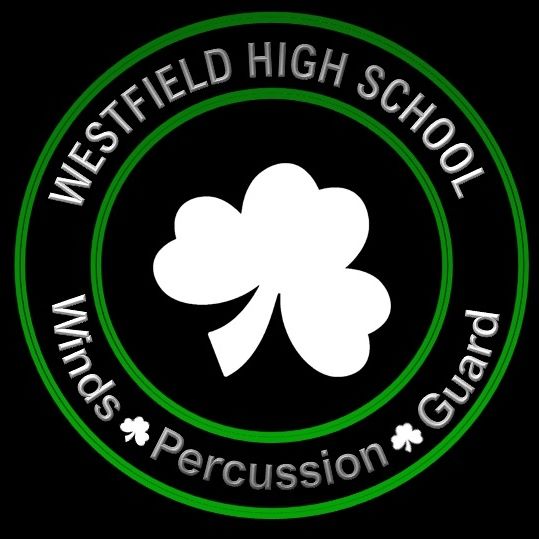 AttendeesGreg Andelin, Interim PresidentJoy Rust, Vice PresidentMaura Clark, SecretaryAngie Davis, TreasurerKelly AlfordRae AndelinStacy HallTracy HughesEmily KidwellAngela KuJulie LakomekBecky MorganAndrew Muth, Director of BandsDave Shinault, Assistant DirectorAgendaWelcomeJanuary Meeting MinutesTreasurer’s ReportDirector’s ReportCommittee ReportsIPA Winds Show Wrap-upMarching Band Committee NeedsConcessionsFundraising & SponsorshipSocial MediaEvents Committee NeedsOld BusinessBy Law Revision UpdateSponsorship UpdateNew BusinessPurchase Requests – Trailer Wheels, $400 requestConcessions Extra Income Vote ClosingNext Meeting: Monday, April 18, 2022 – 6:30pm